How to Manage Your ALECS ProfileA guide to changing:Email Password Security QuestionsLog into your account at: alecs.occc.texas.govClick on “Manage Profile”. 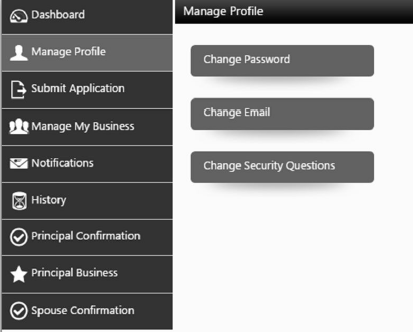 For email, see #4. For security questions, see #5.For a password changeclick on “Change Password”Enter the passwords as prompted on the screenClick “Update”.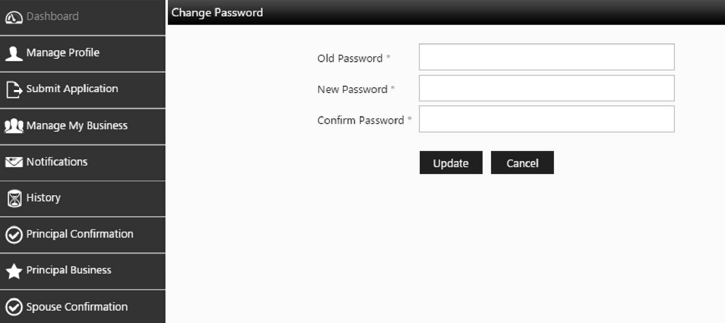 4. For an email change:a. Click on “Manage Profile”b. Click on “Change Email”. c. Enter the emails as prompted and then click “Update”.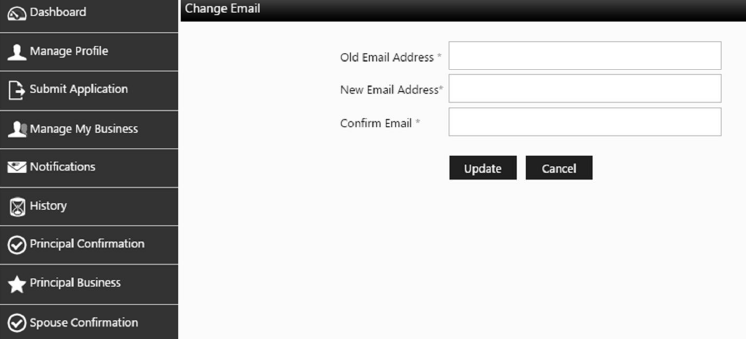 5. For security question changes:a. Click on “Manage Profile”b. Click on “Change Security Questions”.c. Enter the new answers as prompted and then click “Update”.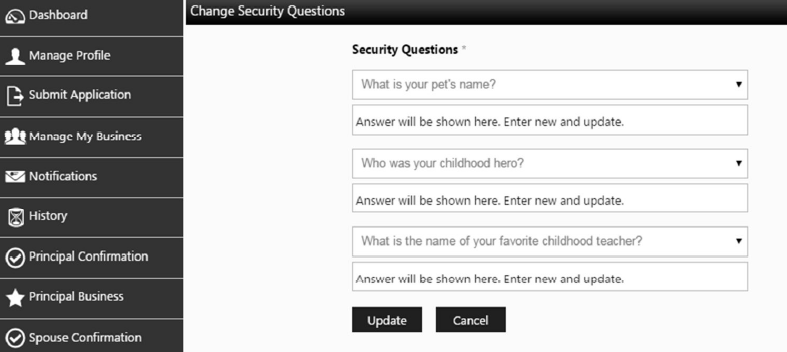 